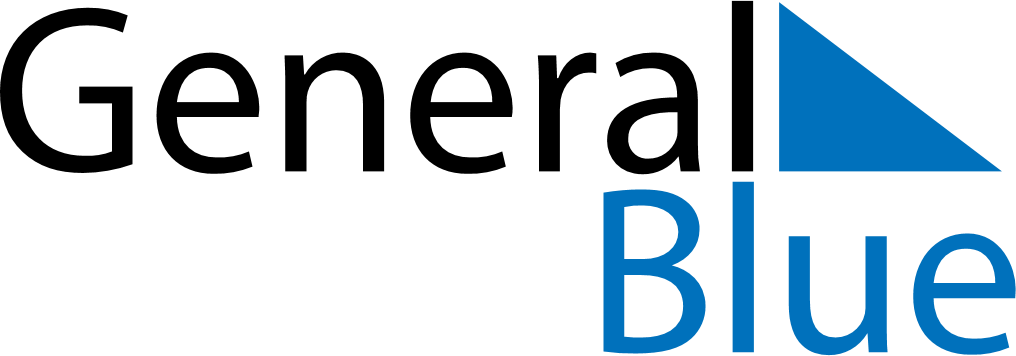 April 2022April 2022April 2022TurkeyTurkeySUNMONTUEWEDTHUFRISAT1234567891011121314151617181920212223National Sovereignty and Children’s Day24252627282930